TECHNISCHER AUSSCHUSSZweiundfünfzigste Tagung
Genf, 14. bis 16. März 2016TEILÜBERARBEITUNG DER PRÜFUNGSRICHTLINIEN FÜR TOMATENUNTERLAGEN (DOKUMENT TG/294/1 Corr.)vom Verbandsbüro erstelltes Dokument

Haftungsausschluß:  dieses Dokument gibt nicht die Grundsätze oder eine Anleitung der UPOV wieder	Auf ihrer neunundvierzigsten Tagung vom 15. bis 19. Juni 2015 in Angers, Frankreich, prüfte die Technische Arbeitsgruppe für Gemüsearten (TWV) die Teilüberarbeitung der Prüfungsrichtlinien für Tomatenunterlagen aufgrund der Dokumente TG/294/1 Corr. und TWV/49/27 „Partial Revision of the Test Guidelines for Tomato Rootstocks (Document TG/294/1)” und schlug vor, die Prüfungsrichtlinien für Tomatenunterlagen wie folgt zu überarbeiten (vergleiche Dokument TWV/49/32 Rev. “Revised Report”, Absätze 106 bis 108):Streichen des Sternchens aus Merkmal 28 „Resistenz gegen Pyrenochaeta lycopersici (Pl)”	Die Änderungen an Merkmal 28 sind unten durch Durchstreichen (Streichungen) angegeben.Vorgeschlagene Änderung an Merkmal 28 „Resistenz gegen Pyrenochaeta lycopersici (Pl)”[Ende des Dokuments]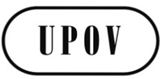 GTC/52/26ORIGINAL: englischDATUM: 25. Januar 2016INTERNATIONALER VERBAND ZUM SCHUTZ VON PFLANZENZÜCHTUNGEN INTERNATIONALER VERBAND ZUM SCHUTZ VON PFLANZENZÜCHTUNGEN INTERNATIONALER VERBAND ZUM SCHUTZ VON PFLANZENZÜCHTUNGEN GenfGenfGenf
English
français
deutsch
españolExample Varieties
Exemples
Beispielssorten
Variedades ejemplo
Note/
Nota28.
(*)
(+)VGResistance to Pyrenochaeta lycopersici (Pl)Résistance au Pyrenochaeta lycopersici (Pl)Resistenz gegen Pyrenochaeta lycopersici (Pl)Resistencia a Pyrenochaeta lycopersici (Pl)QLabsentabsentefehlendausenteZaralto1presentprésentevorhandenpresenteEmperador9